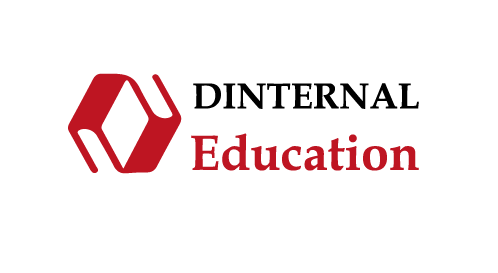              Міжнародний освітньо-методичний центр Дінтернал Ед’юкейшнКалендарно-тематичне планування до навчально-методичного комплексу TEAM TOGETHER STARTER (PEARSON)Навчальний рік   _____   Вчитель   ___________________________________ Клас  _________Календарно-тематичне планування: TEAM TOGETHER STARTER (Семестр 1)Календарно-тематичне планування TEAM TOGETHER STARTER (Семестр 2)Фонікси* - з матеріалами уроків з додаткового відпрацювання звуків англійської мови доцільно працювати після опанування учнями англійським алфавітом. Сторінки Phonics у підручнику можна проходити у довільному порядку.Розділ 1: Давайте познайомимося! (Friends and Family)Тематика ситуативного спілкування: Моя сім’я та друзіКлючові компетентності: ініціативність і підприємливість (ініціювати усну взаємодію іноземною мовою для розв’язання конкретної життєвої ситуації), уміння вчитися впродовж життя (організовувати свій час і навчальний простір)Розділ 1: Давайте познайомимося! (Friends and Family)Тематика ситуативного спілкування: Моя сім’я та друзіКлючові компетентності: ініціативність і підприємливість (ініціювати усну взаємодію іноземною мовою для розв’язання конкретної життєвої ситуації), уміння вчитися впродовж життя (організовувати свій час і навчальний простір)Розділ 1: Давайте познайомимося! (Friends and Family)Тематика ситуативного спілкування: Моя сім’я та друзіКлючові компетентності: ініціативність і підприємливість (ініціювати усну взаємодію іноземною мовою для розв’язання конкретної життєвої ситуації), уміння вчитися впродовж життя (організовувати свій час і навчальний простір)Розділ 1: Давайте познайомимося! (Friends and Family)Тематика ситуативного спілкування: Моя сім’я та друзіКлючові компетентності: ініціативність і підприємливість (ініціювати усну взаємодію іноземною мовою для розв’язання конкретної життєвої ситуації), уміння вчитися впродовж життя (організовувати свій час і навчальний простір)Розділ 1: Давайте познайомимося! (Friends and Family)Тематика ситуативного спілкування: Моя сім’я та друзіКлючові компетентності: ініціативність і підприємливість (ініціювати усну взаємодію іноземною мовою для розв’язання конкретної життєвої ситуації), уміння вчитися впродовж життя (організовувати свій час і навчальний простір)Розділ 1: Давайте познайомимося! (Friends and Family)Тематика ситуативного спілкування: Моя сім’я та друзіКлючові компетентності: ініціативність і підприємливість (ініціювати усну взаємодію іноземною мовою для розв’язання конкретної життєвої ситуації), уміння вчитися впродовж життя (організовувати свій час і навчальний простір)Розділ 1: Давайте познайомимося! (Friends and Family)Тематика ситуативного спілкування: Моя сім’я та друзіКлючові компетентності: ініціативність і підприємливість (ініціювати усну взаємодію іноземною мовою для розв’язання конкретної життєвої ситуації), уміння вчитися впродовж життя (організовувати свій час і навчальний простір)Розділ 1: Давайте познайомимося! (Friends and Family)Тематика ситуативного спілкування: Моя сім’я та друзіКлючові компетентності: ініціативність і підприємливість (ініціювати усну взаємодію іноземною мовою для розв’язання конкретної життєвої ситуації), уміння вчитися впродовж життя (організовувати свій час і навчальний простір)Розділ 1: Давайте познайомимося! (Friends and Family)Тематика ситуативного спілкування: Моя сім’я та друзіКлючові компетентності: ініціативність і підприємливість (ініціювати усну взаємодію іноземною мовою для розв’язання конкретної життєвої ситуації), уміння вчитися впродовж життя (організовувати свій час і навчальний простір)Розділ 1: Давайте познайомимося! (Friends and Family)Тематика ситуативного спілкування: Моя сім’я та друзіКлючові компетентності: ініціативність і підприємливість (ініціювати усну взаємодію іноземною мовою для розв’язання конкретної життєвої ситуації), уміння вчитися впродовж життя (організовувати свій час і навчальний простір)1ст. 4Давайте знайомитися з героями курсу!вітатися англійською мовою;називати кольориHello! Hi! Bye! Blue, green, red, orange, yellow, brownСприймати на слух,  називати та вказувати на відповідний колірРольова гра:розіграти діалог у парахГромадянська відповідальність (формування толерантного ставлення до інших, уміння співпрацювати, допомагати іншим)Photocopiable Resource 1AВ. ст.22ст. 5Пригадаймо цифри!Називати цифри 1-10One, two, three, four, five, six, seven, eight, nine, tenСприймати на слух,  називати та вказувати на відповідну цифруНазивати цифри 1-10Громадянська відповідальність (формування толерантного ставлення до інших, уміння співпрацювати, допомагати іншим)Photocopiable Resource 2AВ. ст.33ст. 6Це - мої нові друзі.Називати 4х героїв курсуBoy, cat, friend, girlWhat’s your name? My name’s…I’m…Інтонація питального реченняСприймати на слух інформацію про героїв курсуГромадянська відповідальність (формування толерантного ставлення до інших, уміння співпрацювати, допомагати іншим)AВ. ст.44ст. 7Як твоє ім’я?Запитувати про та називати ім’яWhat’s your name? My name’s…I’m…Інтонація питального реченняСприймати на слух інформацію про зображення на картинціДіалог: як тебе звати?Громадянська відповідальність (формування толерантного ставлення до інших, уміння співпрацювати, допомагати іншим)AВ. ст.55ст. 8-9 Треба допомагати іншим!Сприймати на слух аудіотекстBrother, sister, dsd, mumСприймати на слух основну інформацію текстуГромадянська відповідальність (формування толерантного ставлення до інших, уміння співпрацювати, допомагати іншим)AВ. ст.66ст. 8-9Знайомтеся з моєю сім’єю!Називати членів родиниBrother, sister, dsd, mumWhose’s this? This is (my)..Запитувати про членів родини друзів та називати своїх.Співати піснюГромадянська відповідальність (формування толерантного ставлення до інших, уміння співпрацювати, допомагати іншим)AВ. ст.77ст. 12 Зробімо разом пальчиковий театр!Співати пісню про родинуПовторення лексики: Boy, cat, friend, girl, brother, sister, dsd, mumПовторення структур: My name’s…I’m…Whose’s this? This is (my)..Співати пісню про родину з допомогою пальчикового театруГромадянська відповідальність (формування толерантного ставлення до інших, уміння співпрацювати, допомагати іншим)PB cut outs (finger pupets)8ст. 13Повторімо вивчене! Оцінювати власний поступ у навчанні та помічати прогресПовторення лексики: Boy, cat, friend, girl, brother, sister, dsd, mumПовторення структур: My name’s…I’m…Whose’s this? This is (my)..Сприймати на слух інформацію про зображення на картинкахНамалювати сім’я та усно описати власний малюнокГромадянська відповідальність (формування толерантного ставлення до інших, уміння співпрацювати, допомагати іншим)AВ. ст.10-119ПрописиЗнайомимося з літерами A,B,CРозпізнавати та називати літери A, B,  СApple, boy, catСприймати на слух назви літери A, B,  СГромадянська відповідальність (формування толерантного ставлення до інших, уміння співпрацювати, допомагати іншим)Photocopiable Resources 3, 410ПрописиПишемо літери A,B,CПисати літери Aa, Bb,  СсПисати літери Aa, Bb, CcГромадянська відповідальність (формування толерантного ставлення до інших, уміння співпрацювати, допомагати іншим)Photocopiable Resources 3, 4Розділ 2: Шкільне приладдя (My School bag)Тематика ситуативного спілкування: ШколаКлючові компетентності: ініціативність і підприємливість (ініціювати усну взаємодію іноземною мовою для розв’язання конкретної життєвої ситуації), уміння вчитися упродовж життя (самостійно працювати з підручником)Розділ 2: Шкільне приладдя (My School bag)Тематика ситуативного спілкування: ШколаКлючові компетентності: ініціативність і підприємливість (ініціювати усну взаємодію іноземною мовою для розв’язання конкретної життєвої ситуації), уміння вчитися упродовж життя (самостійно працювати з підручником)Розділ 2: Шкільне приладдя (My School bag)Тематика ситуативного спілкування: ШколаКлючові компетентності: ініціативність і підприємливість (ініціювати усну взаємодію іноземною мовою для розв’язання конкретної життєвої ситуації), уміння вчитися упродовж життя (самостійно працювати з підручником)Розділ 2: Шкільне приладдя (My School bag)Тематика ситуативного спілкування: ШколаКлючові компетентності: ініціативність і підприємливість (ініціювати усну взаємодію іноземною мовою для розв’язання конкретної життєвої ситуації), уміння вчитися упродовж життя (самостійно працювати з підручником)Розділ 2: Шкільне приладдя (My School bag)Тематика ситуативного спілкування: ШколаКлючові компетентності: ініціативність і підприємливість (ініціювати усну взаємодію іноземною мовою для розв’язання конкретної життєвої ситуації), уміння вчитися упродовж життя (самостійно працювати з підручником)Розділ 2: Шкільне приладдя (My School bag)Тематика ситуативного спілкування: ШколаКлючові компетентності: ініціативність і підприємливість (ініціювати усну взаємодію іноземною мовою для розв’язання конкретної життєвої ситуації), уміння вчитися упродовж життя (самостійно працювати з підручником)Розділ 2: Шкільне приладдя (My School bag)Тематика ситуативного спілкування: ШколаКлючові компетентності: ініціативність і підприємливість (ініціювати усну взаємодію іноземною мовою для розв’язання конкретної життєвої ситуації), уміння вчитися упродовж життя (самостійно працювати з підручником)Розділ 2: Шкільне приладдя (My School bag)Тематика ситуативного спілкування: ШколаКлючові компетентності: ініціативність і підприємливість (ініціювати усну взаємодію іноземною мовою для розв’язання конкретної життєвої ситуації), уміння вчитися упродовж життя (самостійно працювати з підручником)Розділ 2: Шкільне приладдя (My School bag)Тематика ситуативного спілкування: ШколаКлючові компетентності: ініціативність і підприємливість (ініціювати усну взаємодію іноземною мовою для розв’язання конкретної життєвої ситуації), уміння вчитися упродовж життя (самостійно працювати з підручником)Розділ 2: Шкільне приладдя (My School bag)Тематика ситуативного спілкування: ШколаКлючові компетентності: ініціативність і підприємливість (ініціювати усну взаємодію іноземною мовою для розв’язання конкретної життєвої ситуації), уміння вчитися упродовж життя (самостійно працювати з підручником)11ст. 14Подивись, який у мене рюкзак!Називати шкільне приладдяBag, book, crayon, pen, pencil, pencil case, rubber, rulerСприймати на слух та називати шкільне приладдяПідприємливість та фінансова грамотність(продукування ідей та їх реалізацію)AВ. ст.1212ст. 15У мене є кольорові олівці!Розповідати, яке шкільне приладдя у них є I’ve got, I haven’t gotРозповідати про те, яке шкільне приладдя  є у учнівПідприємливість та фінансова грамотність(продукування ідей та їх реалізацію)AВ. ст.1313ст. 16-17Я слідкую за своїми речами, а ти?Сприймати на слух аудіотекстBag, book, crayon, pen, pencil, pencil case, rubber, rulerI’ve got, I haven’t gotСприймати на слух основну інформацію текстуПідприємливість та фінансова грамотність(продукування ідей та їх реалізацію)AВ. ст.1414ст. 16-17Давайте малювати!Розповідати про те, що у них є, а чого немаєBag, book, crayon, pen, pencil, pencil case, rubber, rulerI’ve got, I haven’t gotОбирати правильну відповідь на слухПідприємливість та фінансова грамотність(продукування ідей та їх реалізацію)AВ. ст.1515ст. 20Я працюю на проектом!Співати піснюBag, book, crayon, pen, pencil, pencil case, rubber, rulerI’ve got, I haven’t gotСпівати пісню з використанням ключової лексики та граматики розділуПідприємливість та фінансова грамотність(продукування ідей та їх реалізацію)PB cut outs16ст. 21Повторімо вивчене! Оцінювати власний поступ у навчанні та помічати прогресПовторення лексики: Bag, book, crayon, pen, pencil, pencil case, rubber, rulerПовторення структур: I’ve got, I haven’t gotСприймати інформацію на слух про зображення на картинкахДіалогічне мовленняПідприємливість та фінансова грамотність(продукування ідей та їх реалізацію)AВ. ст.18-1917ПрописиЗнайомимося з літерами D, E, FРозпізнавати та називати літери D, E, FDoll, elephant, frogСприймати на слух назви літери D, E, FПідприємливість та фінансова грамотність(продукування ідей та їх реалізацію)Photocopiable Resources 5, 618ПрописиПишемо літери Dd, Ee, FfПисати літери Dd, Ee, FfDoll, elephant, frogПисати літери Dd, Ee, FfПідприємливість та фінансова грамотність(продукування ідей та їх реалізацію)Photocopiable Resources 5, 6Розділ 3: У класі (Our Classroom)Тематика ситуативного спілкування: ШколаКлючові компетентності: уміння вчитися упродовж життя (організовувати свій час і навчальний простір), ініціативність і підприємливість (ініціювати усну взаємодію іноземною мовою для розв’язання конкретної життєвої ситуації), соціальна та громадянська компетентності (толерантність у спілкуванні з іншими)Розділ 3: У класі (Our Classroom)Тематика ситуативного спілкування: ШколаКлючові компетентності: уміння вчитися упродовж життя (організовувати свій час і навчальний простір), ініціативність і підприємливість (ініціювати усну взаємодію іноземною мовою для розв’язання конкретної життєвої ситуації), соціальна та громадянська компетентності (толерантність у спілкуванні з іншими)Розділ 3: У класі (Our Classroom)Тематика ситуативного спілкування: ШколаКлючові компетентності: уміння вчитися упродовж життя (організовувати свій час і навчальний простір), ініціативність і підприємливість (ініціювати усну взаємодію іноземною мовою для розв’язання конкретної життєвої ситуації), соціальна та громадянська компетентності (толерантність у спілкуванні з іншими)Розділ 3: У класі (Our Classroom)Тематика ситуативного спілкування: ШколаКлючові компетентності: уміння вчитися упродовж життя (організовувати свій час і навчальний простір), ініціативність і підприємливість (ініціювати усну взаємодію іноземною мовою для розв’язання конкретної життєвої ситуації), соціальна та громадянська компетентності (толерантність у спілкуванні з іншими)Розділ 3: У класі (Our Classroom)Тематика ситуативного спілкування: ШколаКлючові компетентності: уміння вчитися упродовж життя (організовувати свій час і навчальний простір), ініціативність і підприємливість (ініціювати усну взаємодію іноземною мовою для розв’язання конкретної життєвої ситуації), соціальна та громадянська компетентності (толерантність у спілкуванні з іншими)Розділ 3: У класі (Our Classroom)Тематика ситуативного спілкування: ШколаКлючові компетентності: уміння вчитися упродовж життя (організовувати свій час і навчальний простір), ініціативність і підприємливість (ініціювати усну взаємодію іноземною мовою для розв’язання конкретної життєвої ситуації), соціальна та громадянська компетентності (толерантність у спілкуванні з іншими)Розділ 3: У класі (Our Classroom)Тематика ситуативного спілкування: ШколаКлючові компетентності: уміння вчитися упродовж життя (організовувати свій час і навчальний простір), ініціативність і підприємливість (ініціювати усну взаємодію іноземною мовою для розв’язання конкретної життєвої ситуації), соціальна та громадянська компетентності (толерантність у спілкуванні з іншими)Розділ 3: У класі (Our Classroom)Тематика ситуативного спілкування: ШколаКлючові компетентності: уміння вчитися упродовж життя (організовувати свій час і навчальний простір), ініціативність і підприємливість (ініціювати усну взаємодію іноземною мовою для розв’язання конкретної життєвої ситуації), соціальна та громадянська компетентності (толерантність у спілкуванні з іншими)Розділ 3: У класі (Our Classroom)Тематика ситуативного спілкування: ШколаКлючові компетентності: уміння вчитися упродовж життя (організовувати свій час і навчальний простір), ініціативність і підприємливість (ініціювати усну взаємодію іноземною мовою для розв’язання конкретної життєвої ситуації), соціальна та громадянська компетентності (толерантність у спілкуванні з іншими)Розділ 3: У класі (Our Classroom)Тематика ситуативного спілкування: ШколаКлючові компетентності: уміння вчитися упродовж життя (організовувати свій час і навчальний простір), ініціативність і підприємливість (ініціювати усну взаємодію іноземною мовою для розв’язання конкретної життєвої ситуації), соціальна та громадянська компетентності (толерантність у спілкуванні з іншими)19ст. 22Це – мій клас!Називати речі у класній кімнатіChair, desk, floor, door, teacher, wall, whiteboard, windowРозуміти основну інформацію аудіотекстуПідприємливість та фінансова грамотність (уміння визначати пріоритети та планувати дії)Здоров’я і безпека (розуміння правил безпечної поведінки)AВ. ст.2020ст. 23Знайомтеся – моя вчителька!Запитувати про та вказувати на предмети у класіWhat’s this? It’s a..Preposition of place onСприймати на слух інформацію про зображенняДіалогічне мовленняПідприємливість та фінансова грамотність (уміння визначати пріоритети та планувати дії)Здоров’я і безпека (розуміння правил безпечної поведінки)AВ. ст.2121ст. 24-25Я намагаюсь бути охайним, а  ти?Сприймати на слух аудіотекстChair, desk, floor, door, teacher, wall, whiteboard, windowPreposition of place onСприймати на слух основну інформацію текстуПідприємливість та фінансова грамотність (уміння визначати пріоритети та планувати дії)Здоров’я і безпека (розуміння правил безпечної поведінки)AВ. ст.2222ст. 24-25Поглянь, олівці на підлозі!Описувати розташування предметів у класіChair, desk, floor, door, teacher, wall, whiteboard, windowPreposition of place onОбирати правильну відповідь на слух, з опорою на картинкиОписувати класну кімнатуПідприємливість та фінансова грамотність (уміння визначати пріоритети та планувати дії)Здоров’я і безпека (розуміння правил безпечної поведінки)AВ. ст.2323ст. 28Я працюю на проектом!Розповідати про своє шкільне приладдяI’ve got, I haven’t gotНазивати, яке шкільне приладдя є у учнівПідприємливість та фінансова грамотність (уміння визначати пріоритети та планувати дії)Здоров’я і безпека (розуміння правил безпечної поведінки)PB cut outs24ст. 29Повторімо вивчене! Оцінювати власний поступ у навчанні та помічати прогресПовторення лексики: Chair, desk, floor, door, teacher, wall, whiteboard, windowПовторення структур: What’s this? It’s a..Preposition of place onСприймати інформацію на слух про зображення на картинкахДіалогічне мовленняПідприємливість та фінансова грамотність (уміння визначати пріоритети та планувати дії)Здоров’я і безпека (розуміння правил безпечної поведінки)AВ. ст.26-2725ПрописиЗнайомимося з літерами G, H, IРозпізнавати та називати літери G, H, IGirl, hippo, ice creamСприймати на слух назви літери G, H, IПідприємливість та фінансова грамотність (уміння визначати пріоритети та планувати дії)Здоров’я і безпека (розуміння правил безпечної поведінки)Photocopiable Resources 7, 826ПрописиПишемо літери Gg, Hh, IiПисати літери Gg, Hh, IiGirl, hippo, ice creamПисати літери Gg, Hh, IiПідприємливість та фінансова грамотність (уміння визначати пріоритети та планувати дії)Здоров’я і безпека (розуміння правил безпечної поведінки)Photocopiable Resources 7, 8Розділ 4: Іграшки (My favourite toy)Тематика ситуативного спілкування: ДозвілляКлючові компетентності: соціальна та громадянська компетентності (формулювати власну позицію), уміння вчитися упродовж життя (організовувати свій час і навчальний простір), ініціативність і підприємливість (комунікабельність та ініціативність), соціальна та громадянська компетентності (співпрацювати з іншими на результат, спілкуючись іноземною мовою)Розділ 4: Іграшки (My favourite toy)Тематика ситуативного спілкування: ДозвілляКлючові компетентності: соціальна та громадянська компетентності (формулювати власну позицію), уміння вчитися упродовж життя (організовувати свій час і навчальний простір), ініціативність і підприємливість (комунікабельність та ініціативність), соціальна та громадянська компетентності (співпрацювати з іншими на результат, спілкуючись іноземною мовою)Розділ 4: Іграшки (My favourite toy)Тематика ситуативного спілкування: ДозвілляКлючові компетентності: соціальна та громадянська компетентності (формулювати власну позицію), уміння вчитися упродовж життя (організовувати свій час і навчальний простір), ініціативність і підприємливість (комунікабельність та ініціативність), соціальна та громадянська компетентності (співпрацювати з іншими на результат, спілкуючись іноземною мовою)Розділ 4: Іграшки (My favourite toy)Тематика ситуативного спілкування: ДозвілляКлючові компетентності: соціальна та громадянська компетентності (формулювати власну позицію), уміння вчитися упродовж життя (організовувати свій час і навчальний простір), ініціативність і підприємливість (комунікабельність та ініціативність), соціальна та громадянська компетентності (співпрацювати з іншими на результат, спілкуючись іноземною мовою)Розділ 4: Іграшки (My favourite toy)Тематика ситуативного спілкування: ДозвілляКлючові компетентності: соціальна та громадянська компетентності (формулювати власну позицію), уміння вчитися упродовж життя (організовувати свій час і навчальний простір), ініціативність і підприємливість (комунікабельність та ініціативність), соціальна та громадянська компетентності (співпрацювати з іншими на результат, спілкуючись іноземною мовою)Розділ 4: Іграшки (My favourite toy)Тематика ситуативного спілкування: ДозвілляКлючові компетентності: соціальна та громадянська компетентності (формулювати власну позицію), уміння вчитися упродовж життя (організовувати свій час і навчальний простір), ініціативність і підприємливість (комунікабельність та ініціативність), соціальна та громадянська компетентності (співпрацювати з іншими на результат, спілкуючись іноземною мовою)Розділ 4: Іграшки (My favourite toy)Тематика ситуативного спілкування: ДозвілляКлючові компетентності: соціальна та громадянська компетентності (формулювати власну позицію), уміння вчитися упродовж життя (організовувати свій час і навчальний простір), ініціативність і підприємливість (комунікабельність та ініціативність), соціальна та громадянська компетентності (співпрацювати з іншими на результат, спілкуючись іноземною мовою)Розділ 4: Іграшки (My favourite toy)Тематика ситуативного спілкування: ДозвілляКлючові компетентності: соціальна та громадянська компетентності (формулювати власну позицію), уміння вчитися упродовж життя (організовувати свій час і навчальний простір), ініціативність і підприємливість (комунікабельність та ініціативність), соціальна та громадянська компетентності (співпрацювати з іншими на результат, спілкуючись іноземною мовою)Розділ 4: Іграшки (My favourite toy)Тематика ситуативного спілкування: ДозвілляКлючові компетентності: соціальна та громадянська компетентності (формулювати власну позицію), уміння вчитися упродовж життя (організовувати свій час і навчальний простір), ініціативність і підприємливість (комунікабельність та ініціативність), соціальна та громадянська компетентності (співпрацювати з іншими на результат, спілкуючись іноземною мовою)Розділ 4: Іграшки (My favourite toy)Тематика ситуативного спілкування: ДозвілляКлючові компетентності: соціальна та громадянська компетентності (формулювати власну позицію), уміння вчитися упродовж життя (організовувати свій час і навчальний простір), ініціативність і підприємливість (комунікабельність та ініціативність), соціальна та громадянська компетентності (співпрацювати з іншими на результат, спілкуючись іноземною мовою)27ст. 30Поглянь на мої іграшки.Називати іграшки англійськоюBall, car, doll, plane, robot, teddy, train, yoyoСприймати на слух основну інформацію короткого текстуГромадянська відповідальність (усвідомлення дитиною власних прав і обов’язків; формування толерантного ставлення до інших)AВ. ст.2828ст. 31Якого кольору ця іграшка?Запитувати та відповідати про колір іграшокBall, car, doll, plane, robot, teddy, train, yoyoWhat colour is it? It’s…What’s your favourite toy? It’s my…Діалогічне мовленняГромадянська відповідальність (усвідомлення дитиною власних прав і обов’язків; формування толерантного ставлення до інших)AВ. ст.2929ст. 32-33Іграшками потрібно ділитися з друзями!Сприймати на слух аудіотекстBall, car, doll, plane, robot, teddy, train, yoyoРозуміти основний зміст текстуГромадянська відповідальність (усвідомлення дитиною власних прав і обов’язків; формування толерантного ставлення до інших)AВ. ст.3030ст. 32-33Яка твоя улюблена іграшка?Запитувати та відповідати про улюблені іграшкиBall, car, doll, plane, robot, teddy, train, yoyoWhat colour is it? It’s…What’s your favourite toy? It’s my…Обирати правильну відповідь на слух, з опорою на картинкиНазивати іграшкиГромадянська відповідальність (усвідомлення дитиною власних прав і обов’язків; формування толерантного ставлення до інших)AВ. ст.3131ст. 36Я працюю на проектом!Розповідати про улюблені іграшкиBall, car, doll, plane, robot, teddy, train, yoyoWhat colour is it? It’s…What’s your favourite toy? It’s my…Описувати іграшкиГромадянська відповідальність (усвідомлення дитиною власних прав і обов’язків; формування толерантного ставлення до інших)PB cut outs32ст. 37Повторімо вивчене! Оцінювати власний поступ у навчанні та помічати прогресПовторення лексики: Ball, car, doll, plane, robot, teddy, train, yoyoПовторення структур: What colour is it? It’s…What’s your favourite toy? It’s my…Сприймати інформацію на слух про зображення на картинкахДіалогічне мовленняГромадянська відповідальність (усвідомлення дитиною власних прав і обов’язків; формування толерантного ставлення до інших)AВ. ст.34-3533ПрописиЗнайомимося з літерами J, K, LРозпізнавати та називати літери J, K, LJumper, kite, lizardСприймати на слух назви літери J, K, LГромадянська відповідальність (усвідомлення дитиною власних прав і обов’язків; формування толерантного ставлення до інших)Photocopiable Resources 9, 1034ПрописиПідсумковий урокПишемо літери Jj, Kk, LlПисати літери Jj, Kk, LlJumper, kite, lizardПисати літери Jj, Kk, LlГромадянська відповідальність (усвідомлення дитиною власних прав і обов’язків; формування толерантного ставлення до інших)Photocopiable Resources 9, 10Розділ 5: Моє тіло (My body)Тематика ситуативного спілкування: Я і світ навколо менеКлючові компетентності: обізнаність та самовираження у сфері культури (висловлювати іноземною мовою власні почуття, переживання і судження), математична компетентність (розв’язувати комунікативні та навчальні проблеми, застосовуючи логіко-математичний інтелект), соціальна та громадянська компетентності (співпрацювати з іншими на результат, спілкуючись іноземною мовою)Розділ 5: Моє тіло (My body)Тематика ситуативного спілкування: Я і світ навколо менеКлючові компетентності: обізнаність та самовираження у сфері культури (висловлювати іноземною мовою власні почуття, переживання і судження), математична компетентність (розв’язувати комунікативні та навчальні проблеми, застосовуючи логіко-математичний інтелект), соціальна та громадянська компетентності (співпрацювати з іншими на результат, спілкуючись іноземною мовою)Розділ 5: Моє тіло (My body)Тематика ситуативного спілкування: Я і світ навколо менеКлючові компетентності: обізнаність та самовираження у сфері культури (висловлювати іноземною мовою власні почуття, переживання і судження), математична компетентність (розв’язувати комунікативні та навчальні проблеми, застосовуючи логіко-математичний інтелект), соціальна та громадянська компетентності (співпрацювати з іншими на результат, спілкуючись іноземною мовою)Розділ 5: Моє тіло (My body)Тематика ситуативного спілкування: Я і світ навколо менеКлючові компетентності: обізнаність та самовираження у сфері культури (висловлювати іноземною мовою власні почуття, переживання і судження), математична компетентність (розв’язувати комунікативні та навчальні проблеми, застосовуючи логіко-математичний інтелект), соціальна та громадянська компетентності (співпрацювати з іншими на результат, спілкуючись іноземною мовою)Розділ 5: Моє тіло (My body)Тематика ситуативного спілкування: Я і світ навколо менеКлючові компетентності: обізнаність та самовираження у сфері культури (висловлювати іноземною мовою власні почуття, переживання і судження), математична компетентність (розв’язувати комунікативні та навчальні проблеми, застосовуючи логіко-математичний інтелект), соціальна та громадянська компетентності (співпрацювати з іншими на результат, спілкуючись іноземною мовою)Розділ 5: Моє тіло (My body)Тематика ситуативного спілкування: Я і світ навколо менеКлючові компетентності: обізнаність та самовираження у сфері культури (висловлювати іноземною мовою власні почуття, переживання і судження), математична компетентність (розв’язувати комунікативні та навчальні проблеми, застосовуючи логіко-математичний інтелект), соціальна та громадянська компетентності (співпрацювати з іншими на результат, спілкуючись іноземною мовою)Розділ 5: Моє тіло (My body)Тематика ситуативного спілкування: Я і світ навколо менеКлючові компетентності: обізнаність та самовираження у сфері культури (висловлювати іноземною мовою власні почуття, переживання і судження), математична компетентність (розв’язувати комунікативні та навчальні проблеми, застосовуючи логіко-математичний інтелект), соціальна та громадянська компетентності (співпрацювати з іншими на результат, спілкуючись іноземною мовою)Розділ 5: Моє тіло (My body)Тематика ситуативного спілкування: Я і світ навколо менеКлючові компетентності: обізнаність та самовираження у сфері культури (висловлювати іноземною мовою власні почуття, переживання і судження), математична компетентність (розв’язувати комунікативні та навчальні проблеми, застосовуючи логіко-математичний інтелект), соціальна та громадянська компетентності (співпрацювати з іншими на результат, спілкуючись іноземною мовою)Розділ 5: Моє тіло (My body)Тематика ситуативного спілкування: Я і світ навколо менеКлючові компетентності: обізнаність та самовираження у сфері культури (висловлювати іноземною мовою власні почуття, переживання і судження), математична компетентність (розв’язувати комунікативні та навчальні проблеми, застосовуючи логіко-математичний інтелект), соціальна та громадянська компетентності (співпрацювати з іншими на результат, спілкуючись іноземною мовою)Розділ 5: Моє тіло (My body)Тематика ситуативного спілкування: Я і світ навколо менеКлючові компетентності: обізнаність та самовираження у сфері культури (висловлювати іноземною мовою власні почуття, переживання і судження), математична компетентність (розв’язувати комунікативні та навчальні проблеми, застосовуючи логіко-математичний інтелект), соціальна та громадянська компетентності (співпрацювати з іншими на результат, спілкуючись іноземною мовою)1ст. 38Подивись на своє зображення у дзеркалі!Називати частини тілаArms, body, head, legsHe’s got, She’s gotРозуміти загальний зміст текстуЕкологічна безпека та сталий розвиток (взаємозв’язок людини й навколишнього середовища)Здоров’я і безпека(розуміння правил безпечної поведінки)AВ. ст.362ст. 39Опиши свого друга!Описувати людинуArms, body, head, legsHe’s got, She’s gotРозуміти на слух базовий опис людиниОписувати людину (частини тіла)Екологічна безпека та сталий розвиток (взаємозв’язок людини й навколишнього середовища)Здоров’я і безпека(розуміння правил безпечної поведінки)AВ. ст.373ст. 40-41Будь обережний!Сприймати на слух аудіотекстFace, feet, hair, hands, arms, body, head, legsHe’s got, She’s gotРозуміти основний зміст текстуЕкологічна безпека та сталий розвиток (взаємозв’язок людини й навколишнього середовища)Здоров’я і безпека(розуміння правил безпечної поведінки)AВ. ст.384ст. 40-41Пам’ятаймо правила безпечної поведінки! Детально розуміти текстFace, feet, hair, hands, arms, body, head, legsHe’s got, She’s gotОбирати правильну відповідь на слух, з опорою на картинкиНазивати частини тілаЕкологічна безпека та сталий розвиток (взаємозв’язок людини й навколишнього середовища)Здоров’я і безпека(розуміння правил безпечної поведінки)AВ. ст.395ст. 44 Я працюю на проектом!Розповідати про вигадану істоту (опис)Face, feet, hair, hands, arms, body, head, legsHe’s got, She’s gotУсно описувати неіснуючу істоту (вигаданого друга)Співати пісню Екологічна безпека та сталий розвиток (взаємозв’язок людини й навколишнього середовища)Здоров’я і безпека(розуміння правил безпечної поведінки)PB cut outs6ст. 45Повторімо вивчене! Оцінювати власний поступ у навчанні та помічати прогресПовторення лексики: Face, feet, hair, hands, arms, body, head, legsПовторення структур: He’s got, She’s gotСприймати інформацію на слух про зображення на картинкахДіалогічне мовленняЕкологічна безпека та сталий розвиток (взаємозв’язок людини й навколишнього середовища)Здоров’я і безпека(розуміння правил безпечної поведінки)AВ. ст.42-437ПрописиЗнайомимося з літерами M, N, OРозпізнавати та називати літери M, N, OMonkey, nose, orangeСприймати на слух назви літери M, N, OЕкологічна безпека та сталий розвиток (взаємозв’язок людини й навколишнього середовища)Здоров’я і безпека(розуміння правил безпечної поведінки)Photocopiable Resources 11, 128ПрописиПишемо літери Mm, Nn, OoПисати літери Mm, Nn, OoMonkey, nose, orangeПисати літери Mm, Nn, OoЕкологічна безпека та сталий розвиток (взаємозв’язок людини й навколишнього середовища)Здоров’я і безпека(розуміння правил безпечної поведінки)Photocopiable Resources 11, 12Розділ 6: Мій одяг (My blue jacket)Тематика ситуативного спілкування: Предмети одягуКлючові компетентності: : Ініціативність і підприємливість (ініціювати усну взаємодію іноземною мовою для розв’язання конкретної життєвої ситуації), обізнаність та самовираження у сфері культури (висловлювати іноземною мовою власні почуття, переживання і судження), соціальна та громадянська компетентності (формулювати власну позицію)Розділ 6: Мій одяг (My blue jacket)Тематика ситуативного спілкування: Предмети одягуКлючові компетентності: : Ініціативність і підприємливість (ініціювати усну взаємодію іноземною мовою для розв’язання конкретної життєвої ситуації), обізнаність та самовираження у сфері культури (висловлювати іноземною мовою власні почуття, переживання і судження), соціальна та громадянська компетентності (формулювати власну позицію)Розділ 6: Мій одяг (My blue jacket)Тематика ситуативного спілкування: Предмети одягуКлючові компетентності: : Ініціативність і підприємливість (ініціювати усну взаємодію іноземною мовою для розв’язання конкретної життєвої ситуації), обізнаність та самовираження у сфері культури (висловлювати іноземною мовою власні почуття, переживання і судження), соціальна та громадянська компетентності (формулювати власну позицію)Розділ 6: Мій одяг (My blue jacket)Тематика ситуативного спілкування: Предмети одягуКлючові компетентності: : Ініціативність і підприємливість (ініціювати усну взаємодію іноземною мовою для розв’язання конкретної життєвої ситуації), обізнаність та самовираження у сфері культури (висловлювати іноземною мовою власні почуття, переживання і судження), соціальна та громадянська компетентності (формулювати власну позицію)Розділ 6: Мій одяг (My blue jacket)Тематика ситуативного спілкування: Предмети одягуКлючові компетентності: : Ініціативність і підприємливість (ініціювати усну взаємодію іноземною мовою для розв’язання конкретної життєвої ситуації), обізнаність та самовираження у сфері культури (висловлювати іноземною мовою власні почуття, переживання і судження), соціальна та громадянська компетентності (формулювати власну позицію)Розділ 6: Мій одяг (My blue jacket)Тематика ситуативного спілкування: Предмети одягуКлючові компетентності: : Ініціативність і підприємливість (ініціювати усну взаємодію іноземною мовою для розв’язання конкретної життєвої ситуації), обізнаність та самовираження у сфері культури (висловлювати іноземною мовою власні почуття, переживання і судження), соціальна та громадянська компетентності (формулювати власну позицію)Розділ 6: Мій одяг (My blue jacket)Тематика ситуативного спілкування: Предмети одягуКлючові компетентності: : Ініціативність і підприємливість (ініціювати усну взаємодію іноземною мовою для розв’язання конкретної життєвої ситуації), обізнаність та самовираження у сфері культури (висловлювати іноземною мовою власні почуття, переживання і судження), соціальна та громадянська компетентності (формулювати власну позицію)Розділ 6: Мій одяг (My blue jacket)Тематика ситуативного спілкування: Предмети одягуКлючові компетентності: : Ініціативність і підприємливість (ініціювати усну взаємодію іноземною мовою для розв’язання конкретної життєвої ситуації), обізнаність та самовираження у сфері культури (висловлювати іноземною мовою власні почуття, переживання і судження), соціальна та громадянська компетентності (формулювати власну позицію)Розділ 6: Мій одяг (My blue jacket)Тематика ситуативного спілкування: Предмети одягуКлючові компетентності: : Ініціативність і підприємливість (ініціювати усну взаємодію іноземною мовою для розв’язання конкретної життєвої ситуації), обізнаність та самовираження у сфері культури (висловлювати іноземною мовою власні почуття, переживання і судження), соціальна та громадянська компетентності (формулювати власну позицію)Розділ 6: Мій одяг (My blue jacket)Тематика ситуативного спілкування: Предмети одягуКлючові компетентності: : Ініціативність і підприємливість (ініціювати усну взаємодію іноземною мовою для розв’язання конкретної життєвої ситуації), обізнаність та самовираження у сфері культури (висловлювати іноземною мовою власні почуття, переживання і судження), соціальна та громадянська компетентності (формулювати власну позицію)9ст. 46Поглянь на мою футболку!Називати предмети одягуJacket, jumper, skirt, T-shirtWhere is my..? It’s on the..Розуміти загальний зміст текстуГромадянська відповідальність (уміння співпрацювати та приймати спільні рішення)AВ. ст.4410ст. 47Де твій одяг?Запитувати та відповідати на запитання про  одягJacket, jumper, skirt, T-shirtWhere is my..? It’s on the..Діалогічне мовленняГромадянська відповідальність (уміння співпрацювати та приймати спільні рішення)AВ. ст.4511ст. 48-49Не запізнюйся, будь ласка!Сприймати на слух аудіотекстBoots, dress, jeans, socksI’m wearing…Розуміти зміст текстуГромадянська відповідальність (уміння співпрацювати та приймати спільні рішення)AВ. ст.4612ст. 48-49У що ти сьогодні одягнений?Детально розуміти текстBoots, dress, jeans, socks, jacket, jumper, skirt, T-shirtI’m wearing…Where is my..? It’s on the..Описувати у що вдягнена людинаГромадянська відповідальність (уміння співпрацювати та приймати спільні рішення)AВ. ст.4713ст. 52Я працюю на проектом!Описувати у що одягнені людиBoots, dress, jeans, socks, jacket, jumper, skirt, T-shirtI’m wearing…Where is my..? It’s on the..Співати піснюГромадянська відповідальність (уміння співпрацювати та приймати спільні рішення)PB cut outs14ст. 53Повторімо вивчене! Оцінювати власний поступ у навчанні та помічати прогресПовторення лексики: Boots, dress, jeans, socks, jacket, jumper, skirt, T-shirtПовторення структур: I’m wearing…Where is my..? It’s on the..Сприймати інформацію на слух про зображення на картинкахДіалогічне мовленняГромадянська відповідальність (уміння співпрацювати та приймати спільні рішення)AВ. ст.50-5115ПрописиЗнайомимося з літерами P, Q, RРозпізнавати та називати літери P, Q, RPencil, queen, robotСприймати на слух назви літери P, Q, RГромадянська відповідальність (уміння співпрацювати та приймати спільні рішення)Photocopiable Resources 13, 1416ПрописиПишемо літери Pp, Qq, RrПисати літери Pp, Qq, RrPencil, queen, robotПисати літери Pp, Qq, RrГромадянська відповідальність (уміння співпрацювати та приймати спільні рішення)Photocopiable Resources 13, 14Розділ 7: Тваринний світ (They are tigers)Тематика ситуативного спілкування: ПриродаКлючові компетентності: Основні компетентності у природничих науках і технологіях (інтерес до природи та почуття відповідальності за її збереження), ініціативність і підприємливість (ініціювати усну взаємодію іноземною мовою для розв’язання конкретної життєвої ситуації), соціальна та громадянська компетентності (толерантність у спілкуванні з іншими).Розділ 7: Тваринний світ (They are tigers)Тематика ситуативного спілкування: ПриродаКлючові компетентності: Основні компетентності у природничих науках і технологіях (інтерес до природи та почуття відповідальності за її збереження), ініціативність і підприємливість (ініціювати усну взаємодію іноземною мовою для розв’язання конкретної життєвої ситуації), соціальна та громадянська компетентності (толерантність у спілкуванні з іншими).Розділ 7: Тваринний світ (They are tigers)Тематика ситуативного спілкування: ПриродаКлючові компетентності: Основні компетентності у природничих науках і технологіях (інтерес до природи та почуття відповідальності за її збереження), ініціативність і підприємливість (ініціювати усну взаємодію іноземною мовою для розв’язання конкретної життєвої ситуації), соціальна та громадянська компетентності (толерантність у спілкуванні з іншими).Розділ 7: Тваринний світ (They are tigers)Тематика ситуативного спілкування: ПриродаКлючові компетентності: Основні компетентності у природничих науках і технологіях (інтерес до природи та почуття відповідальності за її збереження), ініціативність і підприємливість (ініціювати усну взаємодію іноземною мовою для розв’язання конкретної життєвої ситуації), соціальна та громадянська компетентності (толерантність у спілкуванні з іншими).Розділ 7: Тваринний світ (They are tigers)Тематика ситуативного спілкування: ПриродаКлючові компетентності: Основні компетентності у природничих науках і технологіях (інтерес до природи та почуття відповідальності за її збереження), ініціативність і підприємливість (ініціювати усну взаємодію іноземною мовою для розв’язання конкретної життєвої ситуації), соціальна та громадянська компетентності (толерантність у спілкуванні з іншими).Розділ 7: Тваринний світ (They are tigers)Тематика ситуативного спілкування: ПриродаКлючові компетентності: Основні компетентності у природничих науках і технологіях (інтерес до природи та почуття відповідальності за її збереження), ініціативність і підприємливість (ініціювати усну взаємодію іноземною мовою для розв’язання конкретної життєвої ситуації), соціальна та громадянська компетентності (толерантність у спілкуванні з іншими).Розділ 7: Тваринний світ (They are tigers)Тематика ситуативного спілкування: ПриродаКлючові компетентності: Основні компетентності у природничих науках і технологіях (інтерес до природи та почуття відповідальності за її збереження), ініціативність і підприємливість (ініціювати усну взаємодію іноземною мовою для розв’язання конкретної життєвої ситуації), соціальна та громадянська компетентності (толерантність у спілкуванні з іншими).Розділ 7: Тваринний світ (They are tigers)Тематика ситуативного спілкування: ПриродаКлючові компетентності: Основні компетентності у природничих науках і технологіях (інтерес до природи та почуття відповідальності за її збереження), ініціативність і підприємливість (ініціювати усну взаємодію іноземною мовою для розв’язання конкретної життєвої ситуації), соціальна та громадянська компетентності (толерантність у спілкуванні з іншими).Розділ 7: Тваринний світ (They are tigers)Тематика ситуативного спілкування: ПриродаКлючові компетентності: Основні компетентності у природничих науках і технологіях (інтерес до природи та почуття відповідальності за її збереження), ініціативність і підприємливість (ініціювати усну взаємодію іноземною мовою для розв’язання конкретної життєвої ситуації), соціальна та громадянська компетентності (толерантність у спілкуванні з іншими).Розділ 7: Тваринний світ (They are tigers)Тематика ситуативного спілкування: ПриродаКлючові компетентності: Основні компетентності у природничих науках і технологіях (інтерес до природи та почуття відповідальності за її збереження), ініціативність і підприємливість (ініціювати усну взаємодію іноземною мовою для розв’язання конкретної життєвої ситуації), соціальна та громадянська компетентності (толерантність у спілкуванні з іншими).17ст. 54Ходімо до зоопарку!Називати тваринHippo, monkey, zebra, animals, tigerThey`re..Розуміти загальний зміст текстуГромадянська відповідальність (формування толерантного ставлення до інших)Екологічна безпека та сталий розвиток (взаємозв’язок людини й навколишнього середовища)AВ. ст.5218ст. 55Поглянь, який тигр!Розуміти детальну інформацію в текстіHippo, monkey, zebra, animals, tigerThey`re..Діалогічне мовленняГромадянська відповідальність (формування толерантного ставлення до інших)Екологічна безпека та сталий розвиток (взаємозв’язок людини й навколишнього середовища)AВ. ст.5319ст. 56-57Давайте доглядати за тваринами!Сприймати на слух аудіотекстFrog, lizard, snake, spider, hippo, monkey, zebra, animals, tigerWhat are these? They are…Розуміти зміст текстуГромадянська відповідальність (формування толерантного ставлення до інших)Екологічна безпека та сталий розвиток (взаємозв’язок людини й навколишнього середовища)AВ. ст.5420ст. 56-57Що це за тварини?Детально розуміти текстFrog, lizard, snake, spider, hippo, monkey, zebra, animals, tigerWhat are these? They are…Запитувати про тварин у множині Громадянська відповідальність (формування толерантного ставлення до інших)Екологічна безпека та сталий розвиток (взаємозв’язок людини й навколишнього середовища)AВ. ст.5521ст. 60Я працюю на проектом!Описувати саморобну карнавальну маскуFrog, lizard, snake, spider, hippo, monkey, zebra, animals, tigerI’m wearing..Співати піснюГромадянська відповідальність (формування толерантного ставлення до інших)Екологічна безпека та сталий розвиток (взаємозв’язок людини й навколишнього середовища)PB cut outs22ст. 61Повторімо вивчене! Оцінювати власний поступ у навчанні та помічати прогресПовторення лексики: Frog, lizard, snake, spider, hippo, monkey, zebra, animals, tigerПовторення структур: What are these? They are…Сприймати інформацію на слух про зображення на картинкахДіалогічне мовленняГромадянська відповідальність (формування толерантного ставлення до інших)Екологічна безпека та сталий розвиток (взаємозв’язок людини й навколишнього середовища)AВ. ст.58-5923ПрописиЗнайомимося з літерами S, T, UРозпізнавати та називати літери S, T, USnake, teddy, umbrellaСприймати на слух назви літери S, T, UГромадянська відповідальність (формування толерантного ставлення до інших)Екологічна безпека та сталий розвиток (взаємозв’язок людини й навколишнього середовища)Photocopiable Resources 15, 1624ПрописиПишемо літери Ss, Tt, UuПисати літери Ss, Tt, UuSnake, teddy, umbrellaПисати літери Ss, Tt, UuГромадянська відповідальність (формування толерантного ставлення до інших)Екологічна безпека та сталий розвиток (взаємозв’язок людини й навколишнього середовища)Photocopiable Resources 15, 16Розділ 8: Їжа (I like cakes)Тематика ситуативного спілкування: Харчування. Ключові компетентності: Ініціативність і підприємливість (ініціювати усну взаємодію іноземною мовою для розв’язання конкретної життєвої ситуації), обізнаність та самовираження у сфері культури (висловлювати іноземною мовою власні почуття, переживання і судження), соціальна та громадянська компетентності (формулювати власну позицію)Розділ 8: Їжа (I like cakes)Тематика ситуативного спілкування: Харчування. Ключові компетентності: Ініціативність і підприємливість (ініціювати усну взаємодію іноземною мовою для розв’язання конкретної життєвої ситуації), обізнаність та самовираження у сфері культури (висловлювати іноземною мовою власні почуття, переживання і судження), соціальна та громадянська компетентності (формулювати власну позицію)Розділ 8: Їжа (I like cakes)Тематика ситуативного спілкування: Харчування. Ключові компетентності: Ініціативність і підприємливість (ініціювати усну взаємодію іноземною мовою для розв’язання конкретної життєвої ситуації), обізнаність та самовираження у сфері культури (висловлювати іноземною мовою власні почуття, переживання і судження), соціальна та громадянська компетентності (формулювати власну позицію)Розділ 8: Їжа (I like cakes)Тематика ситуативного спілкування: Харчування. Ключові компетентності: Ініціативність і підприємливість (ініціювати усну взаємодію іноземною мовою для розв’язання конкретної життєвої ситуації), обізнаність та самовираження у сфері культури (висловлювати іноземною мовою власні почуття, переживання і судження), соціальна та громадянська компетентності (формулювати власну позицію)Розділ 8: Їжа (I like cakes)Тематика ситуативного спілкування: Харчування. Ключові компетентності: Ініціативність і підприємливість (ініціювати усну взаємодію іноземною мовою для розв’язання конкретної життєвої ситуації), обізнаність та самовираження у сфері культури (висловлювати іноземною мовою власні почуття, переживання і судження), соціальна та громадянська компетентності (формулювати власну позицію)Розділ 8: Їжа (I like cakes)Тематика ситуативного спілкування: Харчування. Ключові компетентності: Ініціативність і підприємливість (ініціювати усну взаємодію іноземною мовою для розв’язання конкретної життєвої ситуації), обізнаність та самовираження у сфері культури (висловлювати іноземною мовою власні почуття, переживання і судження), соціальна та громадянська компетентності (формулювати власну позицію)Розділ 8: Їжа (I like cakes)Тематика ситуативного спілкування: Харчування. Ключові компетентності: Ініціативність і підприємливість (ініціювати усну взаємодію іноземною мовою для розв’язання конкретної життєвої ситуації), обізнаність та самовираження у сфері культури (висловлювати іноземною мовою власні почуття, переживання і судження), соціальна та громадянська компетентності (формулювати власну позицію)Розділ 8: Їжа (I like cakes)Тематика ситуативного спілкування: Харчування. Ключові компетентності: Ініціативність і підприємливість (ініціювати усну взаємодію іноземною мовою для розв’язання конкретної життєвої ситуації), обізнаність та самовираження у сфері культури (висловлювати іноземною мовою власні почуття, переживання і судження), соціальна та громадянська компетентності (формулювати власну позицію)Розділ 8: Їжа (I like cakes)Тематика ситуативного спілкування: Харчування. Ключові компетентності: Ініціативність і підприємливість (ініціювати усну взаємодію іноземною мовою для розв’язання конкретної життєвої ситуації), обізнаність та самовираження у сфері культури (висловлювати іноземною мовою власні почуття, переживання і судження), соціальна та громадянська компетентності (формулювати власну позицію)Розділ 8: Їжа (I like cakes)Тематика ситуативного спілкування: Харчування. Ключові компетентності: Ініціативність і підприємливість (ініціювати усну взаємодію іноземною мовою для розв’язання конкретної життєвої ситуації), обізнаність та самовираження у сфері культури (висловлювати іноземною мовою власні почуття, переживання і судження), соціальна та громадянська компетентності (формулювати власну позицію)25ст. 62Готуймося до святкування!Називати їжу та напоїApples, cakes, lemons, lemonade,I like..Розуміти загальний зміст текстуЗдоров'я і безпека (розуміння правил безпечної поведінки; усвідомлення впливу шкідливих звичок на здоров’я людини; дотримання здорового способу життя)AВ. ст.6026ст. 63Я люблю яблука!Говорити про вподобання у їжіApples, cakes, lemons, lemonade,I like..Діалогічне мовленняЗдоров'я і безпека (розуміння правил безпечної поведінки; усвідомлення впливу шкідливих звичок на здоров’я людини; дотримання здорового способу життя)AВ. ст.6127ст. 64-65Можна пригоститись лимонадом?Ввічливо просити про смаколикCarrots, grapes, juice, sweets, I don’t like..……, please!Розуміти зміст текстуЗдоров'я і безпека (розуміння правил безпечної поведінки; усвідомлення впливу шкідливих звичок на здоров’я людини; дотримання здорового способу життя)AВ. ст.6228ст. 64-65Приходь до нас на вечірку!Говорити що подобається та що не подобається з їжіApples, cakes, lemons, lemonade,  carrots, grapes, juice, sweets,I like..I don’t like..Розповідати про вподобання в їжіЗдоров'я і безпека (розуміння правил безпечної поведінки; усвідомлення впливу шкідливих звичок на здоров’я людини; дотримання здорового способу життя)AВ. ст.6329ст.68Я працюю на проектом!Називати улюблену їжуApples, cakes, lemons, lemonade,  carrots, grapes, juice, sweets,I like..I don’t like..Співати пісню  Здоров'я і безпека (розуміння правил безпечної поведінки; усвідомлення впливу шкідливих звичок на здоров’я людини; дотримання здорового способу життя)PB cut outs30ст. 69Повторімо вивчене! Оцінювати власний поступ у навчанні та помічати прогресПовторення лексики: Apples, cakes, lemons, lemonade,  carrots, grapes, juice, sweets,Повторення граматики: I like..I don’t like..Сприймати інформацію на слух про зображення на картинкахДіалогічне мовленняЗдоров'я і безпека (розуміння правил безпечної поведінки; усвідомлення впливу шкідливих звичок на здоров’я людини; дотримання здорового способу життя)AВ. ст.66-6731ПрописиЗнайомимося з літерами V, WРозпізнавати та називати літери V, WViolin, windowСприймати на слух назви літери V, WЗдоров'я і безпека (розуміння правил безпечної поведінки; усвідомлення впливу шкідливих звичок на здоров’я людини; дотримання здорового способу життя)Photocopiable Resources 17, 1832ПрописиПишемо літери Vv, WwПисати літери Vv, WwViolin, windowПисати літери Vv, WwЗдоров'я і безпека (розуміння правил безпечної поведінки; усвідомлення впливу шкідливих звичок на здоров’я людини; дотримання здорового способу життя)Photocopiable Resources 17, 1833ст. 78-79Пограймо в гру!Оцінювати власний навчальний поступПовторення лексики курсуПовторення граматики курсуВиконання комунікативних мовних ігорЗдоров'я і безпека (розуміння правил безпечної поведінки; усвідомлення впливу шкідливих звичок на здоров’я людини; дотримання здорового способу життя)PB Picture dictionary34ПрописиЗнайомимося з літерами X, Y, ZРозпізнавати та називати літери X, Y, Zx-ray, yoyo, zebraСприймати на слух назви літери X, Y, ZЗдоров'я і безпека (розуміння правил безпечної поведінки; усвідомлення впливу шкідливих звичок на здоров’я людини; дотримання здорового способу життя)Photocopiable Resources 19, 2035ПрописиПишемо літери Xx, Yy, ZzПисати літери Xx, Yy, Zzx-ray, yoyo, zebraПисати літери Xx, Yy, ZzЗдоров'я і безпека (розуміння правил безпечної поведінки; усвідомлення впливу шкідливих звичок на здоров’я людини; дотримання здорового способу життя)Photocopiable Resources 19, 2036Фонікси*ст. 10-11, 18-19, 26-27,34-35Phonics b, d, p, r, c ,w, t, yВимовляти англійські звукиВиконання фонетичних мовних вправ Здоров'я і безпека (розуміння правил безпечної поведінки; усвідомлення впливу шкідливих звичок на здоров’я людини; дотримання здорового способу життя)AB phonics pages (Un 1-8)37Фонікси*ст. 42- 43, 50- 51, 58-59, 66-67Phonics f, h, s, j, m, k, g, lВимовляти англійські звукиВиконання фонетичних мовних вправЗдоров'я і безпека (розуміння правил безпечної поведінки; усвідомлення впливу шкідливих звичок на здоров’я людини; дотримання здорового способу життя)AB phonics pages (Un 1-8)38Підсумковий урокЗдоров'я і безпека (розуміння правил безпечної поведінки; усвідомлення впливу шкідливих звичок на здоров’я людини; дотримання здорового способу життя)